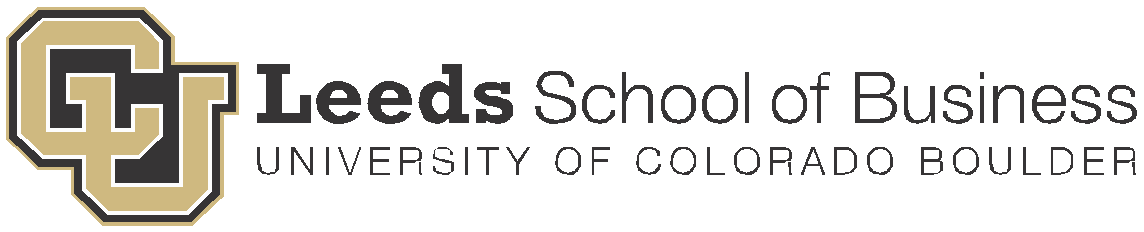 Young Alumni Mentorship Program (YAM)Mentee OrientationCONTACT INFORMATION / CONNECT ONLINEIf you have questions or need advice, we are here to support you.  Please do not hesitate to stop by, send us an email, or call if you have questions, suggestions, or concerns about the program.  Please also contact us if you are having trouble reaching your student.  We value your feedback and will be asking you to complete annual surveys.  Please take the time to let us know about your experience formally/informally, or both!  Contact InformationKoelbel s220c, leedsmentoring@colorado.edu, 303.492.5881Sally Forester 303-492-3530Website:  http://leedsmentoring.colorado.edu Program Director: Sally Forester (Sally.Forester@colorado.edu)Student Assistant:  leedsmentoring.colorado.eduConnect OnlineMentoring Software:  http://leedsmentoring.colorado.eduFacebook:  http://www.facebook.com/leedscareerdevelopment AND www.facebook.com/leedsmentoringLinkedIn: Leeds Mentoring & Leeds UndergraduatesInstagram:  http://instagram.com/leedscareerTwitter:  http://twitter.com/LeedsCareer PROGRAM MILESTONESPROFESSIONAL EMAIL TEMPLATETO: MyMentor@companyZ.comFROM: Student@colorado.eduSUBJECT: Leeds Professional Mentorship Program – (Introduction, meeting time, etc.)Dear Mr. /Ms. ____,I. INTRODUCTION/PURPOSEYou have been assigned to me as a mentor through the Leeds Professional Mentorship Program (PMP). My name is __________ and I am a sophomore/junior/senior studying ______ at CU. I am from ______ and (some other fun fact - “I enjoy playing sports,” “like you, I am a big Buffs fan,” “I enjoy traveling,” etc. USE THEIR BIO TO MAKE A CONNECTION IF POSSIBLE). I have attached my current resume for your review. II. NEXT STEP(S) AND FOLLOW-UPA. LOCAL MENTOR I would like to set-up a time for us to meet in the next week or two to talk about the program. Please let me know if you would be available (date/time) or _______. If not, please let me know when would be a convenient time for you.B. DISTANT MENTORI would like to get in touch with you in the next week or two to talk about the program. Please let me know if you would be available (date/time) or _______ for a phone or Skype/FaceTime call. If not, please let me know when would be a convenient time for you. Of course, if you are in Boulder in the future, please let me know and I would be excited to meet with you then.III. THANKS! AND CLOSEThank you so much for volunteering for this program. I am very excited to work with you and think it will really help me to __________ (define my major, clarify my career goals, think critically about my career choices, etc.) I look forward to meeting (or talking) with you.Best,YOUR NAMELeeds School of Business, Class of 20__EMAIL ADDRESSPHONE CONTACT“YEAR-IN-THE-LIFE” OF A SOPHOMORE2017 YOUNG ALUMNI MENTORS
MENTORING AGREEMENTMentee Name: 
Mentor Name:PLEASE DISCUSS THE FOLLOWINGSTEP 1.  Exchange contact information (cell phone #’s, emails, etc.)
STEP 2.  How often will you meet (program requirements are 3x per semester MINIMUM)?
STEP 3.  Determine how will you meet (phone, Facetime, in-person)?
STEP 4.  Identify who will be responsible for scheduling the meetings?IDENTIFY WHAT KIND OF TOPICS YOU WILL DISCUSS DURING YOUR MENTORING PARTNERSHIPSTEP 1.   Mentee identify 3 goals for the fall semester
a.  
b.
c. 
STEP 2.  SET EXPECTATIONSSTEP 1.  What expectations does the mentee have of the mentor (amount of contact, topics for conversations)?
STEP 2.  What expectations does the mentor have of the mentee (showing up for meetings, returning emails)?2017 YOUNG ALUMNI MENTORS
MENTORING AGREEMENTMENTEE Name
MENTOR NameWrite down your goal.Fill in the following table to show how your goals meets the SMART criteria.What will be your reward when you reach the goal?  In other words, how will reaching the goal benefit you?What actions do you need to take to reach your goal?  For example, do you need to gather information, obtain money, learn new skills, or make special arrangements?  How much time will you need to accomplish each action?  When should you have completed each action?Sample Mentee GoalsInternship RelatedI want to get a summer internship and need help working through the stepsI want to get an internship in a particular industry and need help getting thereI’d like to learn more about Career Buffs and use it to search for internshipsI want an internship in a startup so I can learn how to start my own companySchool relatedI want to make Dean’s list this yearI want to decide on my area of emphasis and feel confident about itI want to get a 3.5 GPA this semesterI want to develop an academic plan for graduation that includes a (minor, certificate, study abroad, etc)I want to develop a plan for studying abroadI want to explore different certificates and minorsI’d like to improve my time management skills by developing a calendaring systemLeadershipI want to join a club by the end of spring semester that will help my professional growthI want to find a leadership opportunity on campus by the end of spring semesterProfessionalI want to get my personal branding materials prepared for and attend the Spring Leeds Career fairI want to update my resume by the end of fall semester to make it more attractive to companies hiring in my industry of interestI want to learn more about various industries by conducting 2 site visits by the end of fall semesterI want to understand what a career in accounting looks like by doing 2 informational interviews this fallI’d like to learn what skills are required in my field of interest (investment banking, digital marketing, etc) I’d like to improve my networking skills by doing informational interviews with 3 different YAM mentorsI’d like to conduct 2 informational interviews to learn more about the field of (XYZ)I’d like to develop a compelling LinkedIn profile by the end of fall semesterI’d like to do complete a mock interview with my mentor and receive feedbackPersonalI want to develop a strong relationship with my mentor that will be a connection for me in the futureI’d like to learn from my mentor’s successes and failuresSample Questions to ask your mentorAugustSeptemberOctoberNovemberMentees apply to the programMentees attend program orientation and mentor match is releasedAttend a Lunch & LearnAttend a Lunch & LearnMentor and mentee attend September 27th 6-8pm  program kickoff.  REQUIRED for menteesComplete a 1:1 with your mentor/mentees:resume reviewreview goalsComplete a 1:1 with your mentor/mentees:Think about classes for the spring semester. Minors?  Certificates?  Study Abroad?Mentors and mentees review each other’s profile and schedule first 1:1Mentees register with Career Buffs Online for internships and job listingsMentees meet with your Leeds Career Advisor to learn more about career resourcesComplete a 1:1 with your mentor/mentees:Complete mentoring partnership agreementcreate a meeting schedulediscuss personal goalsexpectations for mentoring relationshipresults of assessmentsREQUIRED:  Mentoring Agreement Due- October 15thJanuaryFebruaryMarchAprilComplete a 1:1 with your mentor/menteesTalk to your mentor about the Leeds Career Fair next monthRevisit your fall goals.  Did you accomplish any of them?  Do you need to set new goals for spring?Complete a 1:1 with your mentor/menteessolidify your area of emphasis choice by conducting informational interviews create a meeting scheduleReview your internship search plan with your mentor Complete a 1:1 with your mentor/menteesReview your internship search plan with your mentorBy now you should have completed informational interviews, and narrowed your applications down to a specific few companies.Complete a 1:1 with your mentor/menteesDevelop a plan for your PMP mentor next yearCheck in Survey Due January 15thMentees attend the Leeds Career Fair Mentees attend Leeds Internship and Industry fair- Date TBDComplete the YAM program evaluationREQUIRED Mentees attend the Sophomore Professionalism Summit- Date TBDREQUIRED- Mentees Attend the YAM spring celebration.  Date TBDSOPH YEARACADEMIC LIFEPERSONAL/PROFESSIONAL DEVELOPMENT ACTIVITIESPOSSIBLE YAM DISCUSSION TOPICSPOTENTIAL GOALS/OUTCOMESFALL/WINTEREnrolled in 9 credits of business classesAcct, Finance, Mgmt, Mktg, Ethics and BLawNow is the time to plan study abroad experienceAttend Sophomore Site visits to explore companies and areas of emphasisExplore minors and certificatesDevelop relationships with faculty and academic advisorAttend Executive Speaker Series other Guest Speakers  Choosing elective classes for SpringCreate a professional resume with the help of Career Development & mentor inputBecome familiar Career Buffs (online career tool)Attend YAM Orientation WorkshopsAttend September 27th – YAM Kick-Off EventAttend Sophomore Site Visits to explore companiesExplore student organizations relevant to interestsComplete Career Leader College AssessmentLearning to live independently, manage personal financesResults of Strengths Quest & Career Leader AssessmentsDefinition of Goals for this year and next – academic, professional, personalExpectations for mentoring relationship Choice of majors/minors and certificates/ electives“Fit” of major/career interests with personal interests, goals, strengths and weaknesses?Non-academic likes/dislikes, – hobbies, other electivesInternship preparation and searchNetworking tips/informational interviewingBetter defined Curricular directionIdentified electives/minors/certificate that complement career goalsAgreed upon mentoring meeting schedule and Communication methodsBetter understanding of personal strengths (via assessments)Better understanding of career/industry directionReview and finalize resume(s), cover letters/emailsDefine targets for informational interviewsSet up email introsAttend a career fairInternship search plan developedSPRING Must select a business area of emphasisSelecting a Certificate ProgramEnrolled in Finance, Marketing and Operations/Info. ManagementMore pressure to develop internship plansMust submit study abroad applicationsJan- Attend Sophomore Professionalism SummitJan– Leeds Career FairExplore internship leads on Career Buffs; get auto-updatesApril  – Just-in-Time Campus Hiring and Internship FairRun for leadership positions in student organizationsSummer Internship outreach and interviewsPursue part-time internships on-campus or with local employersCareer Fair Prep – clothing, resumes, questions to askFollow-up on informational interviews – next steps?Review specific internship postingsHelp plan a trip/visit for informational interviews Invite your student to your office, take to a meeting, professional conference, etc.Closure of the relationship & advice for PMP mentoring relationshipDefining goals for the PMP programPlan for Career Fair – who will be there, who do you want to talk to, follow-up on experiencePrepare for Interviews – mock interviews, suggest research, de-brief afterwardsDevelop itinerary - Set up meetings in your hometown, invite to shadow you and meet your HR staffCreate opportunities to practice business conversations, networking skills, hands-on learningConduct a successful summer internship searchPersonalized mentoring plan for PMPSUMMERSummer courseworkStudy abroad short-coursesInternship experienceLearning about the “corporate world” Exposure to different cultures, colleagues, environmentsMore relaxed time to stay in touchGo to or do a sporting eventTalk about pros/cons of internshipHave some fun – play golf, go for a bike ride, share vacation stories/photosVisit each otherRe-visit goals and plan for junior yearIs it…?YesNoExplainSpecificMeasurable(How will I know I did it?)Action Steps (How will I actually gain/build/develop these?)Resources Needed (Besides the help of my mentor, I will need what?)Target Completion Date (When will I be there?)ACTIONESTIMATED TIMEDUE DATEConversationProbing QuestionsRelationship BuildingWhy did you choose your current career path?How do you deal with adversity?Did you ever fail at anything?How did you figure out what you are good at?What has been a key leadership lesson for you?How do you spend your free time?What do you like best about your job?How did you decide your area of emphasis while you were an undergraduate?Do you have any regrets about college?How did you figure out how you contribute best to a team project?Tell me about the hardest decision you have ever had to make.Have you ever changed career paths?  What was that like?What strengths do you have that make you a good leader?Establishing Mentoring AgreementsHow often do you see us meeting?Where is a comfortable place for us to meet?How can we ensure that we stay on track and productive?What kind of preparation would help us?What kind of topics do you see us talking about this year?Moving from starter goals to SMARTer GoalsWhere do you see yourself in five years?What would you ideal day look like five years from now?What do you see as your challenges and strengths?What skills or talents are you underutilizing?